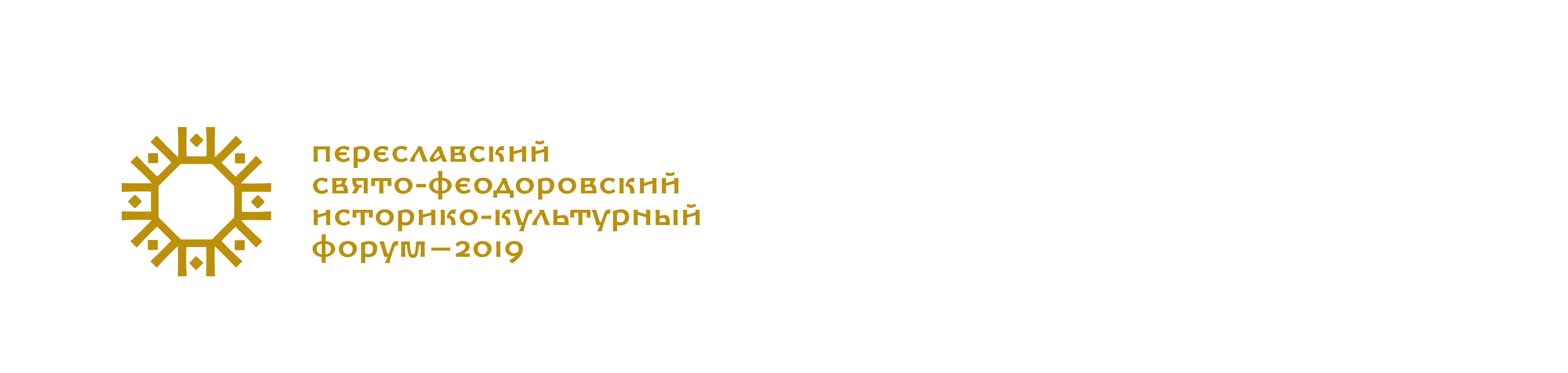 Преображенский хоровой фестиваль — грандиозное событие этого лета, которое просто нельзя пропустить!17 августа 2019 года в рамках Переславского Свято-Феодоровского историко-культурного форума в Переславль-Залесском государственном музее-заповеднике пройдет уникальное мероприятие —Преображенский хоровой фестиваль, главным событием которого станет концерт хора Choeur Classique de Montréal (Канада). Насладиться выступлением ведущих мировых исполнителей классической музыки впервые смогут жители и гости нашего города. Choeur Classique de Montréal посетит Переславль-Залесский в рамках тур-проекта в Россию, организованного по случаю 30-летия хора и включающего серию социальных и музыкальных событий. Преображенский хоровой фестиваль станет значимым событием духовной жизни всего Ярославского региона — признанного исторического и культурного центра России. Он откроет новые горизонты мирового музыкального наследия: наряду с западной духовной музыкой XVI–XIX вв. Choeur Classique de Montréal исполнит произведения русских композиторов. «Кёр классик» выступит на одной сцене с отечественными хористами, и это творческое сотрудничество  подчеркнёт объединяющий и международный характер классической музыки.Художественный руководитель и дирижёр Монреальского классического хора — кавалер Национального ордена Квебека Луи Лавигёр — человек, которого особенно ценят по всему миру за его харизму, точность интерпретаций и мастерство.Преображенский хоровой фестиваль, который в буквальном смысле приобретет международное звучание, станет заключительным событием летней сессии Переславского Свято-Феодоровского историко-культурного форума, работа которого направлена на сохранение исторической памяти через освоение отечественного культурного и духовного наследия. Организаторы фестиваля: Переславская епархия, Феодоровский женский монастырь г. Переславля-Залесского, АНО «Духовно-просветительский центр им. святого благоверного великого князя Александра Невского “АлександрЪ”», попечительский фонд «Покров».Фестиваль проводится при поддержке проекта «Хоровые сезоны». Партнеры фестиваля:радио «Вера», Переславль-Залесский государственный музей-заповедник, портал «Ярославский регион», портал «Приходы», журнал «Русское искусство», сетевое издание «БМ24», Российское общество историков-архивистов, фонд сохранения духовно-нравственной культуры «Покров», журнал «Лиза. Мой ребенок».Участники фестиваля:•	Молодежный ансамбль «Небесная гармония» храма Покрова Пресвятой Богородицы (с. Кудиново, Ногинский район, Московская область (Россия). Художественный руководитель и хормейстер—Камилла Ефасова. В репертуаре — духовная музыка русских композиторов. •	 Классический хор Монреаля (Канада). Дирижер — Луи Лавигёр, кавалер ордена Квебека. В репертуаре — духовная музыка западных и русских композиторов.Начало концерта —12.00. Место проведения концерта: собор Успения Пресвятой Богородицы, Переславль-Залесский государственный музей-заповедник (Музейный переулок, д. 4).Вход свободный. 6+Более подробную информацию вы можете получить по телефону:  + 7 (961) 027-61-79 и на сайте: http://pereslavlforum.ru/Дорогие гости! Обращаем ваше внимание, что количество мест на концерт ограничено максимальной вместимостью зала. Настоятельно рекомендуем вам приходить заранее.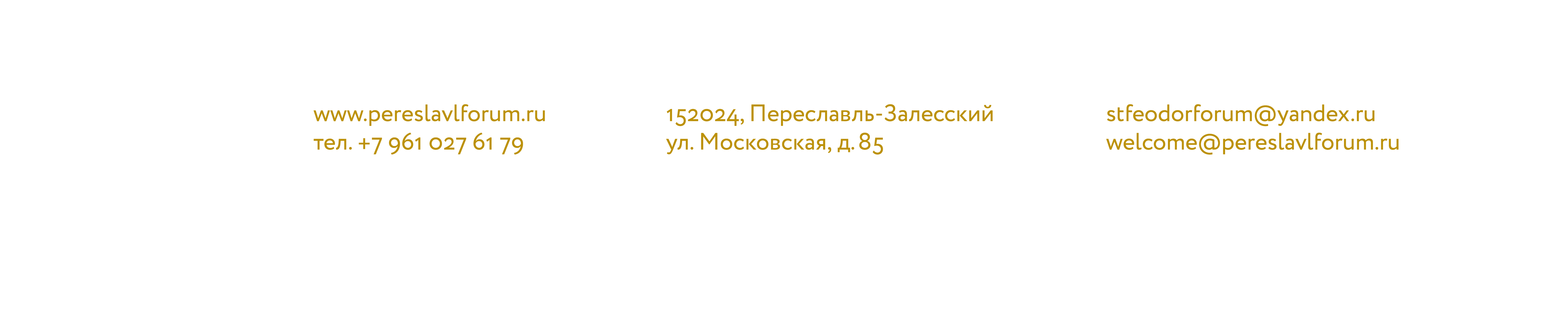 